Название курса: «Финансовая математика»   Дата занятия: 28.05.20Класс 10А, Б.  Тема занятия:  « Различные способы решения  экономических задач в условиях подготовки к ЕГЭ».Сегодня мы рассмотрим все виды экономических задач: на вклады, кредиты и оптимальный выбор, которые встречаются  на вступительных экзаменах в Вузы.Задача № 1.Миша и Маша положили в один и тот же банк одинаковые суммы под 10% годовых. Через год сразу после начисления процентов Миша снял со своего счета 5000 рублей, а еще через год снова внес 5000 рублей. Маша, наоборот, через год доложила на свой счет 5000 рублей, а еще через год сразу после начисления процентов сняла со счета 5000 рублей. Кто через три года со времени первоначального вложения получит большую сумму и на сколько рублей?

Решение.Пусть для определенноcти Миша и Маша 15.01.12 положили в банк x рублей. Подготовим выписки из лицевых счетов Маши и Миши.Выписка из лицевого счета Маши.Выписка из лицевого счета Миши.Итак, Маша получила на 1100 руб. больше, чем Миша.Ответ: Миша, на 1100 рублей.Задача № 2. Производство x тыс. единиц продукции обходится в q = 0,5x2 + x + 7 млн рублей в год. При цене p тыс. рублей за единицу годовая прибыль от продажи этой продукции (в млн рублей) составляет px − q. При каком наименьшем значении p через три года суммарная прибыль составит не менее 75 млн рублей?

Решение.Прибыль (в млн рублей) за один год выражается величиной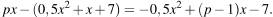 Это выражение является квадратным трёхчленом и достигает своего наибольшего значения при x = p − 1. Прибыль составит не менее 75 млн рублей, если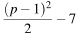 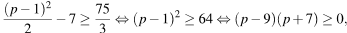 то есть при p ≥ 9, поскольку цена продукции не может быть отрицательной. Таким образом, наименьшее значение p = 9, искомая наименьшая цена 9 тыс. руб.Ответ: p = 9.Задача № 3.В июле планируется взять кредит в банке на сумму 9 млн рублей на некоторый срок (целое число лет). Условия его возврата таковы:— каждый январь долг возрастает на 20% по сравнению с концом предыдущего года;— с февраля по июнь каждого года необходимо выплатить часть долга;— в июле каждого года долг должен быть на одну и ту же сумму меньше долга на июль предыдущего года.Чему будет равна общая сумма выплат после полного погашения кредита, если наибольший годовой платёж составит 3,6 млн рублей?

Решение.Ясно, что наибольшим является первый платёж, соответствующий максимальной сумме долга. Пусть кредит планируется взять на n лет. Первый платёж при выплате дифференцируемыми платежами равен  млн руб . По условию эта величина равна 3,6 млн руб., откуда По формуле для выплаты В при оплате кредита S, взятого под r% годовых, имеем: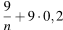 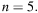 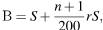 Поэтому млн руб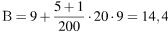 О решении таких заданий см. Гущин Д. Д. «Встречи с финансовой математикой».Задачи для самостоятельного решения.Производство x тыс. единиц продукции обходится в  млн рублей в год. При цене p тыс. рублей за единицу годовая прибыль от продажи этой продукции (в млн рублей) составляет При каком наименьшем значении p через четыре года суммарная прибыль может составить не менее 344 млн рублей?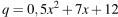 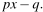 15‐го декабря 2018 года Саша и Паша взяли в банке одинаковые суммы в кредит на 12 месяцев. Банк предложил им похожие схемы погашения долга.Условия возврата кредита у Саши оказались следующие:— 1‐го числа каждого месяца долг возрастает на 10 % по сравнению с концом предыдущего месяца;— со 2‐го по 14‐е число месяца необходимо выплачивать одним платежом часть долга;— на 15‐е числа каждого месяца долг должен быть на одну и ту же сумму меньше долга, чем на 15‐е число предыдущего месяца.У Паши условия возврата кредита были таковы:— 1‐го числа каждого месяца долг возрастает на 10 % по сравнению с концом предыдущего месяца;— со 2‐го по 14‐е число месяца необходимо выплачивать одним платежом часть долга;— на 15‐е число каждого месяца с января по ноябрь включительно долг должен уменьшаться на 50 тыс. руб.;— в декабре 2019 года весь оставшийся на тот момент долг должен быть полностью погашен.Когда в декабре 2019 года Саша и Паша рассчитались со своими кредитами, выяснилось, что один из них выплатил за год банку на 429 тыс. руб. больше, нежели другой. Определите, какая сумма была взята каждым в кредит.В июле планируется взять кредит в банке на некоторую сумму. Условия его возврата таковы:— каждый январь долг возрастает на 31% по сравнению с концом предыдущего года;— с февраля по июнь каждого года необходимо выплатить часть долга, равную 69 690 821 рубль.Сколько рублей было взято в банке, если известно, что он был полностью погашен тремя равными платежами ( то есть за три года)?Дата
операцииПроизведенная операция и на какую суммуПроизведенная операция и на какую суммуОстаток на счете клиента (руб.)Дата
операцииНаименование операцииНа какую сумму (руб.)/ размер в %Остаток на счете клиента (руб.)15.01.12Принято от клиентаxx15.01.13Начислено на остаток 10%1,1x15.01.13Принято от клиента50001,1x + 500015.01.14Начислено на остаток 10%1,12x + 550015.01.14Выдано клиенту50001,12x + 50015.01.15Начислено на остаток 10%1,13x + 55015.01.15Выдано клиенту1,13x + 5500операцииПроизведенная операция и на какую суммуПроизведенная операция и на какую суммуОстаток на счете клиента (руб.)операцииНаименование операцииНа какую сумму (руб.)/ размер в %Остаток на счете клиента (руб.)15.01.12Принято от клиентаxx15.01.13Начислено на остаток 10%1,1x15.01.13Выдано клиенту50001,1x − 500015.01.14Начислено на остаток 10%1,12x − 550015.01.14Принято от клиента50001,12x − 50015.01.15Начислено на остаток 10%1,13x − 55015.01.15Выдано клиенту1,13x − 5500